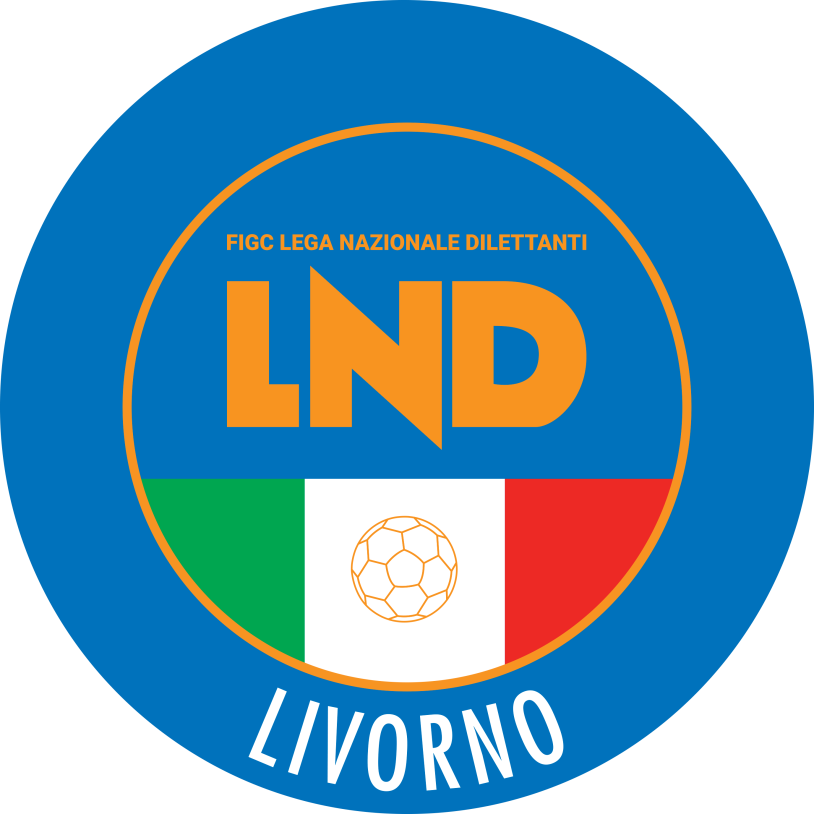 Si comunica il nuovo numero di FAX che sostituisce il precedente della DELEGAZIONE PROVINCIALE di LIVORNO05861832130Si comunica l’attivazione dell’indirizzo PEC della DELEGAZIONE PROVINCIALE di LIVORNOdplivorno@pec-legal.itStagione Sportiva 2021/2022Comunicato Ufficiale n.2 del 11/07/2021Via Piemonte 52/a  - 57124  Livorno  			              website www.toscana.lnd.it 	  	 e-mail: dplivorno@lnd.it  	   1. COMUNICAZIONI F.I.G.C.Nessuna comunicazione2. COMUNICAZIONI L.N.D.Nessuna comunicazione3. COMUNICAZIONI COMITATO REGIONALENessuna comunicazione4. SETTORE GIOVANILE E SCOLASTICONessuna comunicazione5. COMUNICAZIONE DELLA DELEGAZIONE PROVINCIALESi  comunica a tutte le società che  la Delegazione di Livorno rimarrà chiusa nei seguenti giorni:12 e 13 Luglio15 e 16 LuglioDal 19 al 23 luglioPer comunicazioni urgenti si prega di contattare la Delegazione di Pisa al seguente numero: 050/26021 6. RISULTATINessuna comunicazione7. GIUSTIZIA SPORTIVANessuna comunicazione8. ERRATA CORRIGENessuna comunicazione9. ALLEGATINessuna comunicazione 10. CALENDARIO GARENessuna comunicazionePUBBLICATO IN LIVORNO ED AFFISSO ALL’ALBO DELLA DELEGAZIONE DI LIVORNO IL 11/07/2021   Il Segretario					   	      Il Delegato                              Edoardo Agretti						Paolo PasqualettiDelegazione          tel.0586 861315                       fax  0586 1832130  Pronto A.I.A.  Livorno    3339343286